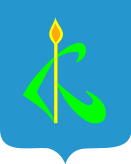 
СОВЕТ                                         МУНИЦИПАЛЬНОГО ОБРАЗОВАНИЯ«ГОРОД КАМЫЗЯК»КАМЫЗЯКСКОГО РАЙОНААСТРАХАНСКОЙ ОБЛАСТИ                                                  ШЕСТОГО СОЗЫВАРЕШЕНИЕ         26.02.2021                                                                                                      №56О внесении изменений в Правила благоустройства муниципального образования «Город Камызяк», утвержденных решением Совета муниципального образования «Город Камызяк» от 26.10.2017г. №12
        Руководствуясь Федеральным законом от 06.10.2003 N 131-ФЗ «Об общих принципах организации местного самоуправления в Российской Федерации», Постановлением Правительства Российской Федерации от 13.06.2020 № 857 «О признании не действующими на территории Российской Федерации актов и отдельных положений актов, изданных центральными органами государственного управления РСФСР и СССР, а также об отмене акта федерального органа исполнительной власти Российской Федерации», Уставом муниципального образования «Город Камызяк»,Совет муниципального образования «Город Камызяк»РЕШИЛ:        1.Внести в Правила благоустройства муниципального образования «Город Камызяк», утвержденные решением Совета муниципального образования «Город Камызяк» от 26.10.2017г. №12 следующие изменения:		в пункте 4.1 слова «а также Указаний по эксплуатации установок наружного освещения городов, поселков и сельских населенных пунктов, утвержденных Приказом Минжилкомхоза РСФСР от 12.05.1988 №120» исключить.         2.Опубликовать настоящее решение в районной газете «Маяк Дельты» и разместить на официальном сайте муниципального образования «Город Камызяк» в информационно-телекоммуникационной сети Интернет.         3.Настоящее решение вступает в силу со дня его официального опубликования.Глава муниципального образования «Город Камызяк», Председатель Совета муниципального образования «Город Камызяк»                                         Е.А. Кострыкина	